Ôåvg¨gvY grm¨ wK¬wbK Gi gva¨‡g gvQPv‡l Lvgvix ch©v‡q cÖhyw³MZ ‡mev cÖ`vbÕ kxl©K mwPÎ cÖwZ‡e`bRvwZi wcZv e½eÜz †kL gywReyi ingv‡bi Rb¥kZevwl©Kx 2020 D`hvcb Dcj‡ÿ evsjv‡`k grm¨ M‡elYv Bbw÷wUDU Gi ¯^v`ycvwb †K›`ª, gqgbwmsn n‡Z cwiPvwjZ Ôåvg¨gvY grm¨ wK¬wbK Gi gva¨‡g gvQPv‡l Lvgvix ch©v‡q cÖhzw³MZ ‡mev cÖ`vbÕ kxl©K Kvh©µg MZ 18 gvP© 2020 Zvwi‡L D‡Øvab Kiv nq| åvg¨gvY grm¨ wK¬wbK Gi gva¨‡g gvQPv‡l Lvgvix ch©v‡q cÖhzw³MZ ‡mev cÖ`vb Kvh©µ‡gi AvbyôvwbK D‡Øvab K‡ib evsjv‡`k grm¨ M‡elYv Bbw÷wUDU Gi m¤§vwbZ gnvcwiPvjK W. Bqvwnqv gvngy`| D³ Abyôv‡b AviI e³e¨ iv‡Lb Bbw÷wUD‡Ui cwiPvjK (cÖkvmb I A_©) W. †gv. Lwjjyi ingvb, gyL¨ ˆeÁvwbK Kg©KZ©v W. †gv. Bbvgyj nK, W. G GBP Gg †Kvwnbyi I cÖavb ˆeÁvwbK Kg©KZ©v W. †gv. kvnv Avjx| G mgq Bbw÷wUD‡Ui Ab¨vb¨ weÁvbx I Kg©KZ©ve„›` Dcw¯’Z wQ‡jb| Av‡jvP¨ Kg©m~wPi AvIZvq gqgbwmsn, †bÎ‡Kvbv, wK‡kviMÄ I Uv½vBj ‡Rjvi wbe©vwPZ Dc‡Rjv h_vµ‡g gy³vMvQv, fvjyKv, dzjevoxqv, wÎkvj, †MŠwicyi, Ck¦iMÄ, ZvivKv›`v, †K›`yqv, KwUqvw` I gaycyi Dc‡Rjvq grm¨ D‡`¨v³v, grm¨ Lvgvix, cÖvwšÍK gvQ Pvlx‡`i cyKzi cvo I Lvgv‡i wM‡q grm¨ Pvl welqK wewfbœ (cvwbi ¸Yv¸b cixÿv, grm¨ †ivM m¤úwK©Z †mev cÖ`vb, grm¨ Lv`¨ I cywó welqK civgk©, grm¨ Pv‡li wewfbœ cÖhyw³ m¤úwK©Z civgk©, wjd‡jU-eyK‡jU cÖ`vb) †mev cÖ`vb Kiv nq| Av‡jvP¨ Kg©m~wPi gva¨‡g †gvU 52 Rb grm¨Pvlx, D‡`¨v³v, Lvgvix †K †mev cÖ`vb Kiv nq| cÖ‡`q †mevi gva¨‡g wewfbœ ¯Í‡ii grm¨ Pvlxiv DcK…Z nb Ges †mev MÖnYKvix A‡b‡KB GB Ôåvg¨gvY grm¨ wK¬wbK Gi gva¨‡g gvQPv‡l Lvgvix ch©v‡q cÖhzw³MZ ‡mev cÖ`vbÕ Kvh©µg eQie¨vcx Pjgvb ivLvi wel‡q gZcÖKvk K‡ib| Av‡jvP¨ Kg©m~wPi AvIZvq cÖ`Ë †mev Kvh©µ‡gi mwPÎ cÖwZ‡e`b wb¤œiƒctRvwZi wcZv e½eÜy †kL gywReyi ingv‡bi Rb¥ kZevwl©Kx D`hvcb Dcj‡ÿ ¯^v`ycvwb †K›`ª KZ…©K M„nxZ Kg©m~Px ev¯Íevqb AMÖMwZ cÖwZ‡e`b: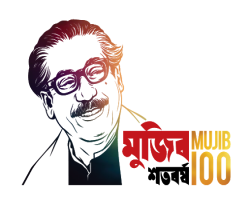                                    বাংলাদেশ মৎস্য গবেষণা ইনস্টিটিউট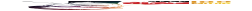           স্বাদুপানি কেন্দ্র, ময়মনসিংহ----------------------------------------------------------------------------------------------------------------¯§viK bs: 33.04.0000.121.04.09.2020/197                                                ZvwiL: 18-10-2020BsgnvcwiPvjK 									evsjv‡`k grm¨ M‡elYv Bbw÷wUDU gqgbwmsn| `„wó AvKl©Y t W. †gv. Bbvgyj nK, gyL¨ ˆeÁvwbK Kg©KZ©v (cwiKíbv) I †dvKvj c‡q›U, weGdAviAvB, gqgbwmsn|welq: RvwZi wcZv e½eÜy †kL gywReyi ingv‡bi Rb¥ kZevwl©Kx D`hvcb Dcj‡ÿ ¯^v`ycvwb †K›`ª KZ…©K M„nxZ Kg©m~Px ev¯Íevqb AMÖMwZi cÖwZ‡e`b †cÖiY cÖm‡½|Dch©y³ wel‡qi †cÖwÿ‡Z Avcbv‡K Rvbv‡bv hv‡”Q †h, RvwZi wcZv e½eÜy †kL gywReyi ingv‡bi Rb¥ kZevwl©Kx D`hvcb Dcj‡ÿ ¯^v`ycvwb †K›`ª KZ…©K M„nxZ Kg©m~Px ev¯Íevqb AMÖMwZi cÖwZ‡e`b GZ`mv‡_ cÖ‡qvRbxq e¨e¯’v MÖ‡Yi Rb¨ †cª‡iY Kiv n‡jv|mshw³: eY©bv g‡Z|(W. G GBP Gg †Kvwnbyi)gyL¨ ˆeÁvwbK Kg©KZ©v (P.`v.)ZvwiLweeiYwPÎ18/3/2020Ôåvg¨gvY grm¨ wK¬wbK Gi gva¨‡g gvQPv‡l Lvgvix ch©v‡q cÖhzw³MZ ‡mev cÖ`vbÕ D‡Øvab| evsjv‡`k grm¨ M‡elYv Bbw÷wUDU, ¯^v`ycvwb †K›`ª, gqgbwmsn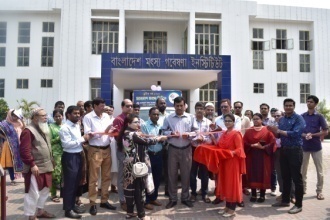 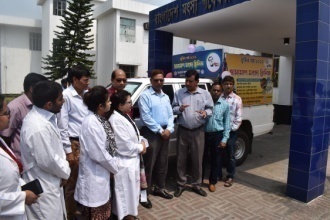 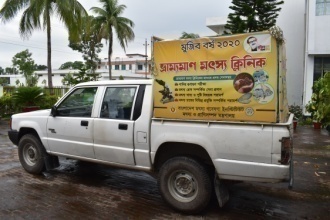 18/3/2020¯’vb: c~e©PÛx gÛe, †PuPzqv, gy³vMvQv, gqgbwmsn‡mev MÖnYKvix Pvlxi msL¨v: 9‡mevi aiY: cvwbi ¸Yv¸Y cixÿv I gvQ Pvl welqK civgk© cÖ`vb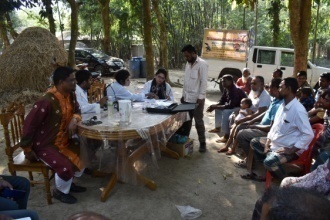 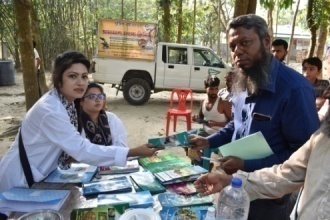 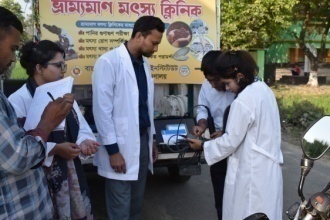 1/6/2020¯’vb: cyiæqv, fvjyKv, gqgbwmsn‡mev MÖnYKvix Pvlxi msL¨v: 2‡mevi aiY: cvwbi ¸Yv¸Y cixÿv, gv‡Qi †ivM I gvQ Pvl welqK civgk© cÖ`vb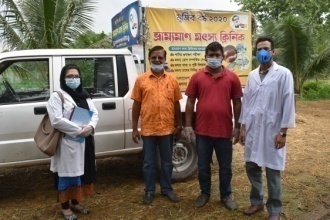 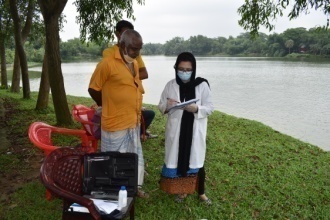 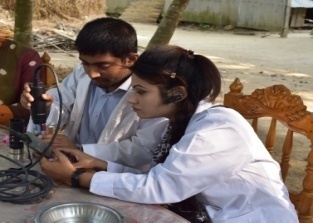 1/6/2020¯’vb: KPzqvi ‡gvo, dzjevoxqv, gqgbwmsn‡mev MÖnYKvix Pvlxi msL¨v: 2‡mevi aiY: cvwbi ¸Yv¸Y cixÿv I gvQ Pvl welqK civgk© cÖ`vb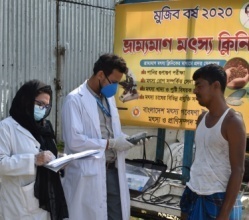 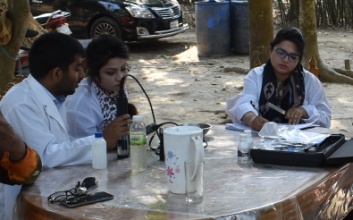 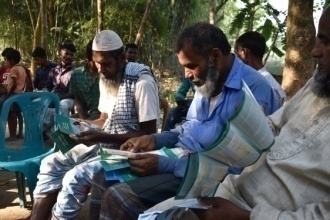 1/6/2020¯’vb: wÎkvj, gqgbwmsn‡mev MÖnYKvix Pvlxi msL¨v: 2‡mevi aiY: cvwbi ¸Yv¸Y cixÿv, gv‡Qi †ivM I gvQ Pvl welqK civgk© cÖ`vb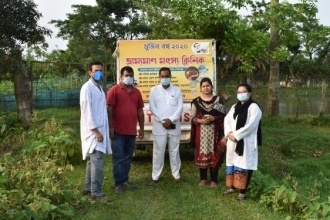 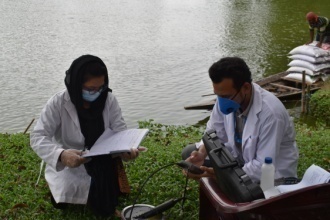 02/06/2020¯’vb: ‡WŠnv‡Lvjv, gqgbwmsn‡mev MÖnYKvix Pvlxi msL¨v: 4‡mevi aiY: cvwbi ¸Yv¸Y cixÿv I gvQ Pvl welqK civgk© cÖ`vb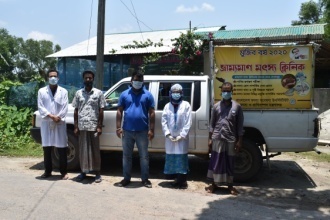 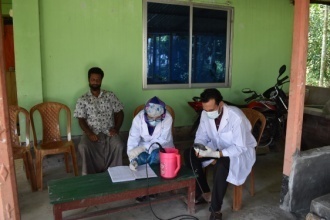 02/06/2020¯’vb: gvwSqvKvw›`, Ck¦iMÄ,  gqgbwmsn‡mev MÖnYKvix Pvlxi msL¨v: 5‡mevi aiY: cvwbi ¸Yv¸Y cixÿv I gvQ Pvl welqK civgk© cÖ`vb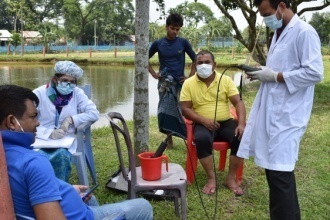 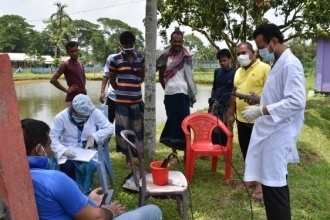 02/06/2020¯’vb: ZvivKv›`v,  gqgbwmsn‡mev MÖnYKvix Pvlxi msL¨v: 5‡mevi aiY: cvwbi ¸Yv¸Y cixÿv I gvQ Pvl welqK civgk© cÖ`vb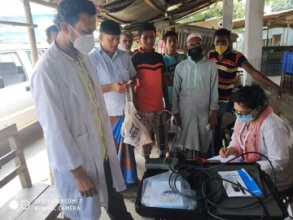 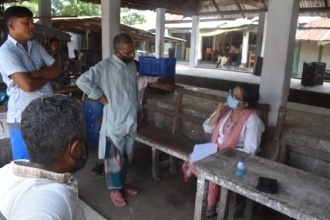 09/06/2020¯’vb: ‡K›`yqv, †bÎ‡KvYv‡mev MÖnYKvix Pvlxi msL¨v: 15‡mevi aiY: cvwbi ¸Yv¸Y cixÿv I gvQ Pvl welqK civgk© cÖ`vb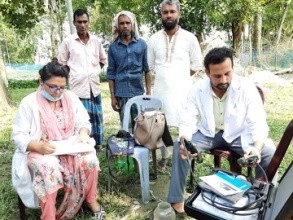 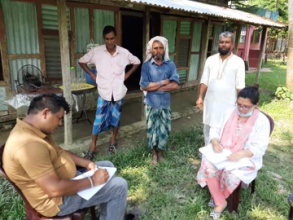 09/06/2020¯’vb: Pvbcyi, KwUqvw`, wK‡kviMÄ‡mev MÖnYKvix Pvlxi msL¨v: 3‡mevi aiY: cvwbi ¸Yv¸Y cixÿv I gvQ Pvl welqK civgk© cÖ`vb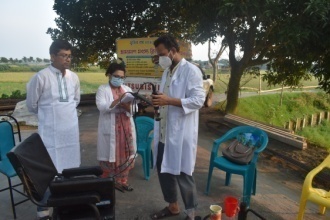 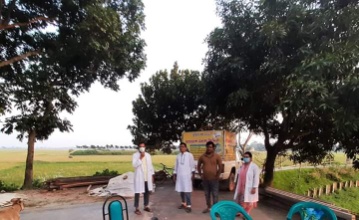 29/06/2020¯’vb: gaycyi, Uv½vBj‡mev MÖnYKvix Pvlxi msL¨v: 5‡mevi aiY: cvwbi ¸Yv¸Y cixÿv I gvQ Pvl welqK civgk© cÖ`vb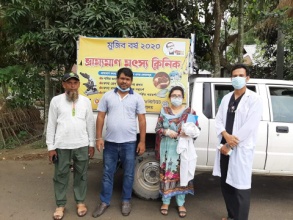 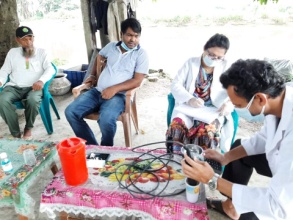 10/11/2020¯’vb: gvBRnvwU,m`i,gqgbwmsn‡mev MÖnYKvix Pvlxi msL¨v: 7‡mevi aiY: cvwbi ¸Yv¸Y cixÿv, gv‡Qi †ivM I gvQ Pvl welqK civgk© cÖ`vb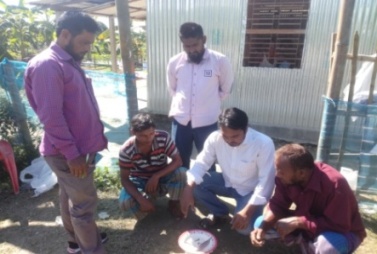 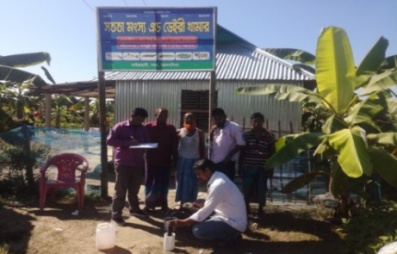 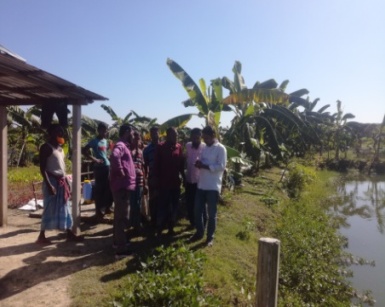 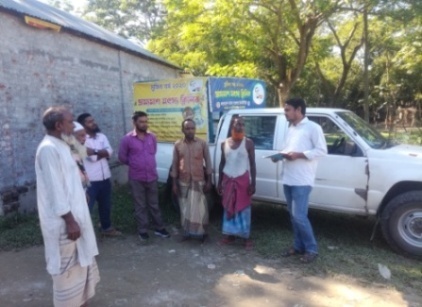 16/11/2020¯’vb: ˆmq`MÖvg,‡LiæqvRvbx,gy³vMvQv,gqgbwmsn‡mev MÖnYKvix Pvlxi msL¨v: 6‡mevi aiY: cvwbi ¸Yv¸Y cixÿv, gv‡Qi †ivM I gvQ Pvl welqK civgk© cÖ`vb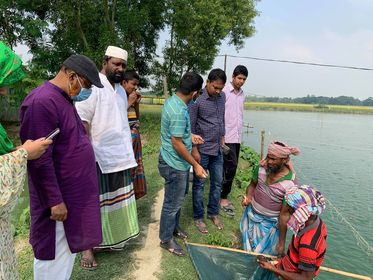 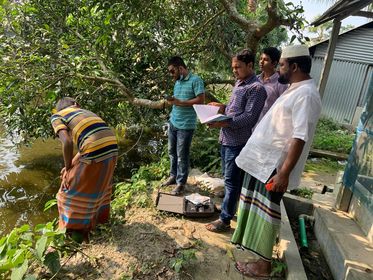 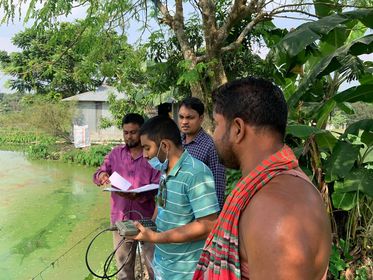 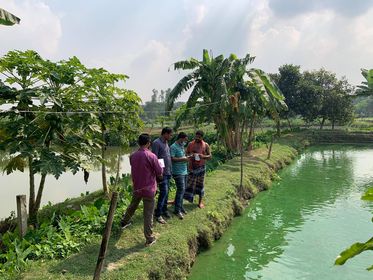 30/11/2020¯’vb: nvcvwbqv ,avbx‡Lvjv,wÎkvj,gqgbwmsn‡mev MÖnYKvix Pvlxi msL¨v: 11‡mevi aiY: cvwbi ¸Yv¸Y cixÿv, gv‡Qi †ivM I gvQ Pvl welqK civgk© cÖ`vb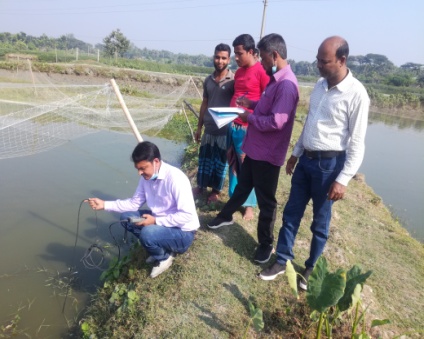 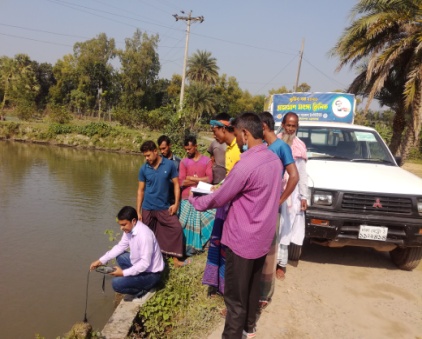 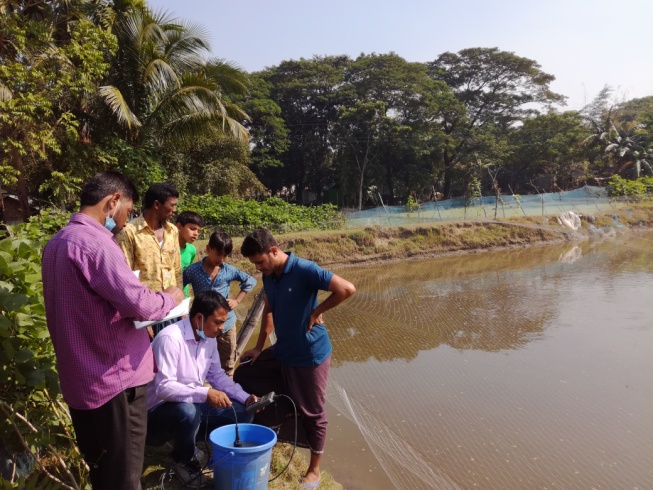 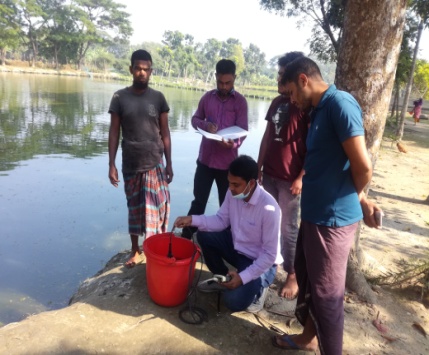 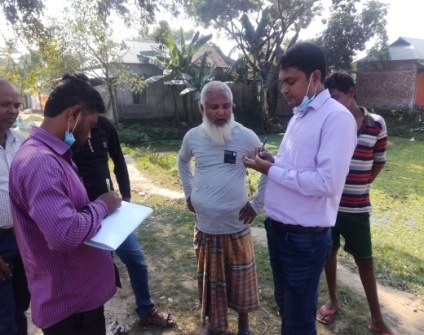 05/12/2020¯’vb: bKjv, †kicyi‡mev MÖnYKvix Pvlxi msL¨v: 6‡mevi aiY: cvwbi ¸Yv¸Y cixÿv, gv‡Qi †ivM I gvQ Pvl welqK civgk© cÖ`vb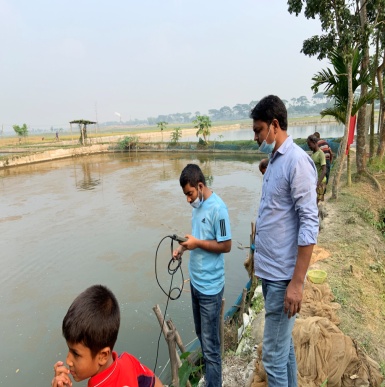 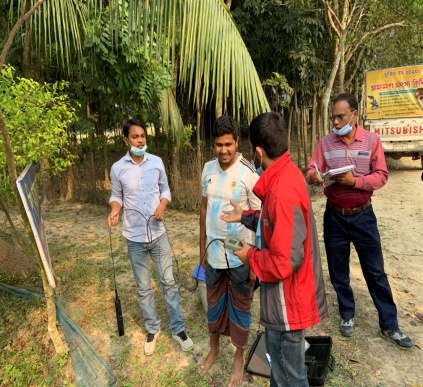 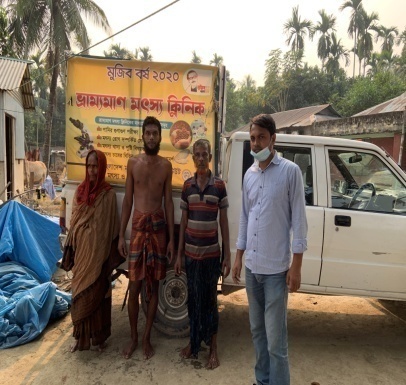 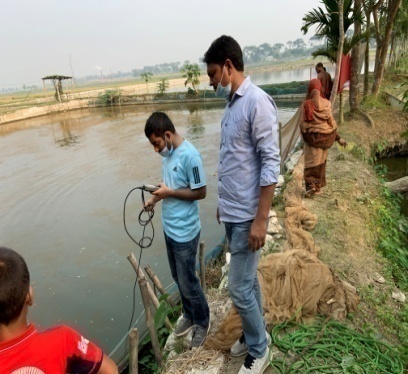 22/12/2020¯’vb: ‡gvÿcyi,wÎkvj,gqgbwmsn‡mev MÖnYKvix Pvlxi msL¨v: 9‡mevi aiY: cvwbi ¸Yv¸Y cixÿv, gv‡Qi †ivM I gvQ Pvl welqK civgk© cÖ`vb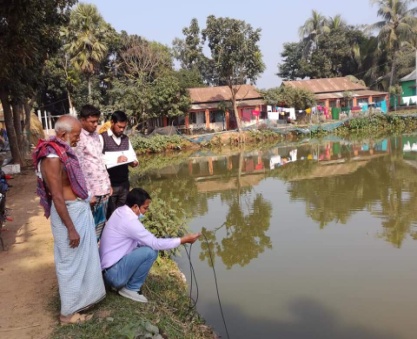 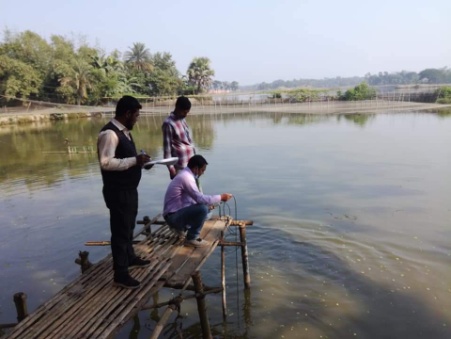 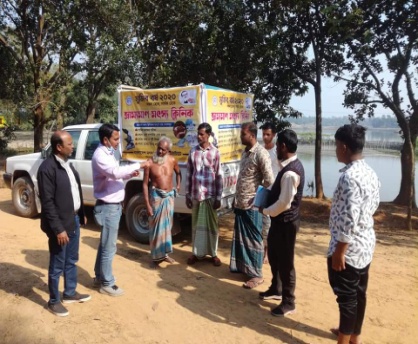 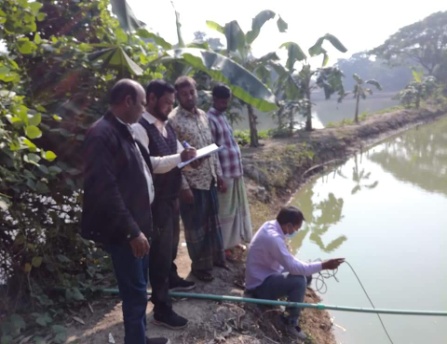 31/12/2020¯’vb: Av‡gv`cyi, `vcywbqv †ivW, gy³vMvQv,gqgbwmsn‡mev MÖnYKvix Pvlxi msL¨v: 4‡mevi aiY: cvwbi ¸Yv¸Y cixÿv, gv‡Qi †ivM I gvQ Pvl welqK civgk© cÖ`vb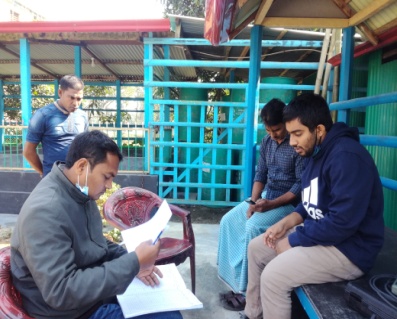 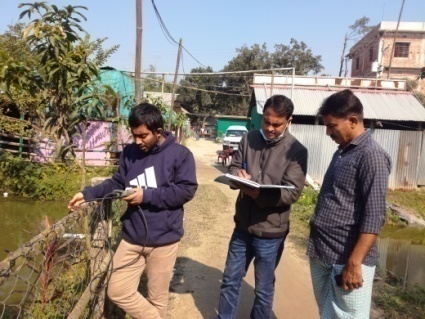 31/12/2020¯’vb: Kvw›`MvI,gy³vMvQv,gqgbwmsn‡mev MÖnYKvix Pvlxi msL¨v: 6‡mevi aiY: cvwbi ¸Yv¸Y cixÿv, gv‡Qi †ivM I gvQ Pvl welqK civgk© cÖ`vb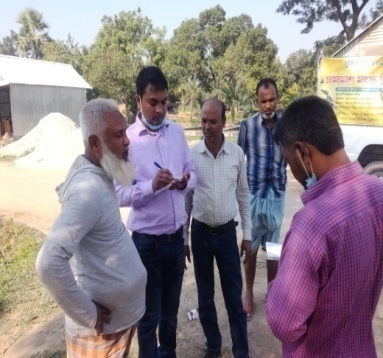 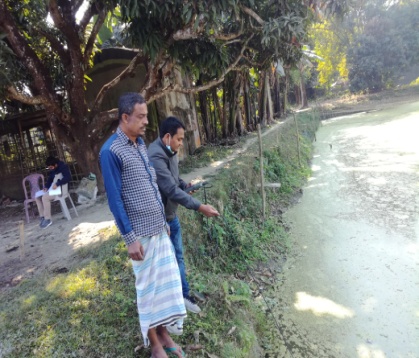 12/01/2021¯’vb: mb¥yL ˆeji,wÎkvj,gqgbwmsn‡mev MÖnYKvix Pvlxi msL¨v: 6‡mevi aiY: cvwbi ¸Yv¸Y cixÿv, gv‡Qi †ivM I gvQ Pvl welqK civgk© cÖ`vb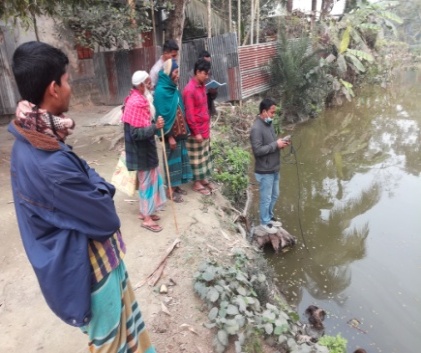 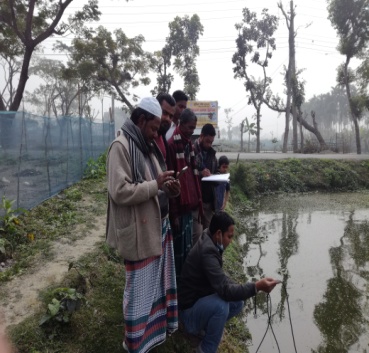 19/01/2021¯’vb: eowejvi cvo,m`i,gqgbwmsn‡mev MÖnYKvix Pvlxi msL¨v: 5‡mevi aiY: cvwbi ¸Yv¸Y cixÿv, gv‡Qi †ivM I gvQ Pvl welqK civgk© cÖ`vb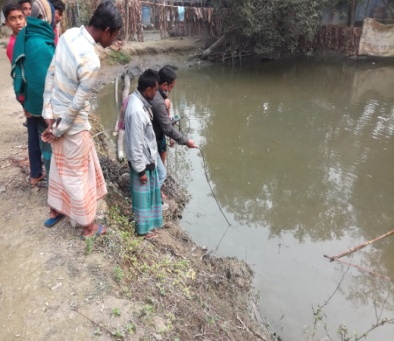 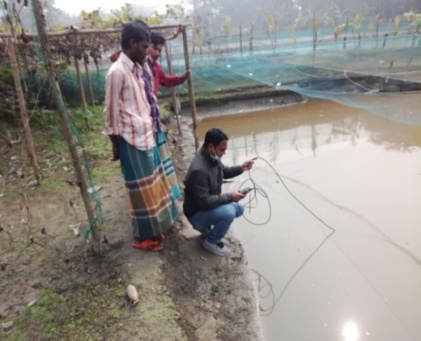 21/01/2021¯’vb: avbx‡Lvjv,wÎkvj,gqgbwmsn‡mev MÖnYKvix Pvlxi msL¨v: 5‡mevi aiY: cvwbi ¸Yv¸Y cixÿv, gv‡Qi †ivM I gvQ Pvl welqK civgk© cÖ`vb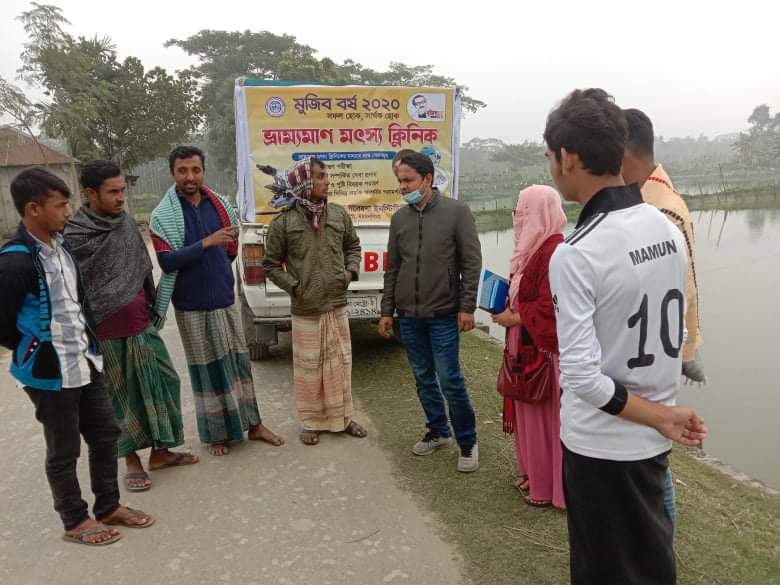 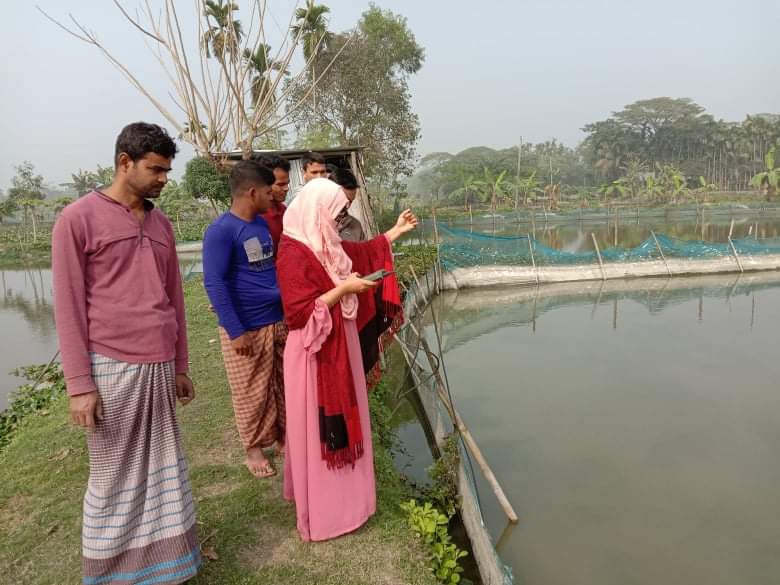 24/01/2021¯’vb: ivavKvbvB,dzievwoqv,gqgbwmsn‡mev MÖnYKvix Pvlxi msL¨v: 5‡mevi aiY: cvwbi ¸Yv¸Y cixÿv, gv‡Qi †ivM I gvQ Pvl welqK civgk© cÖ`vb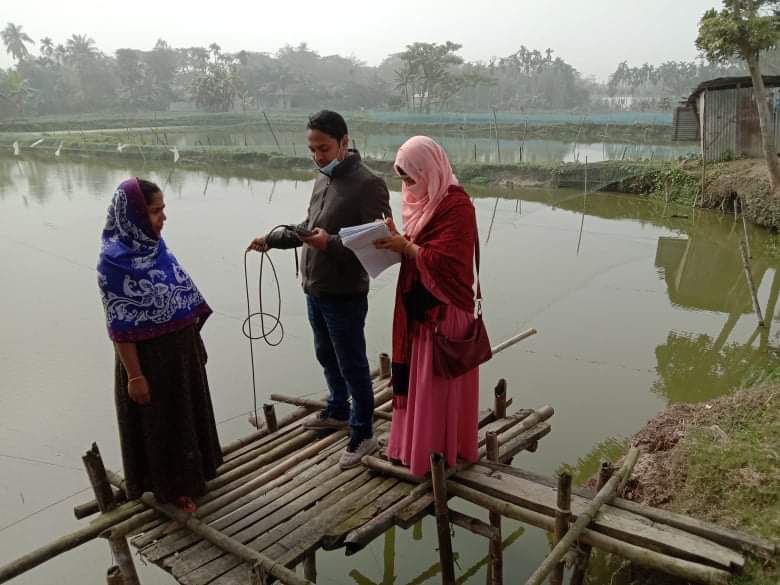 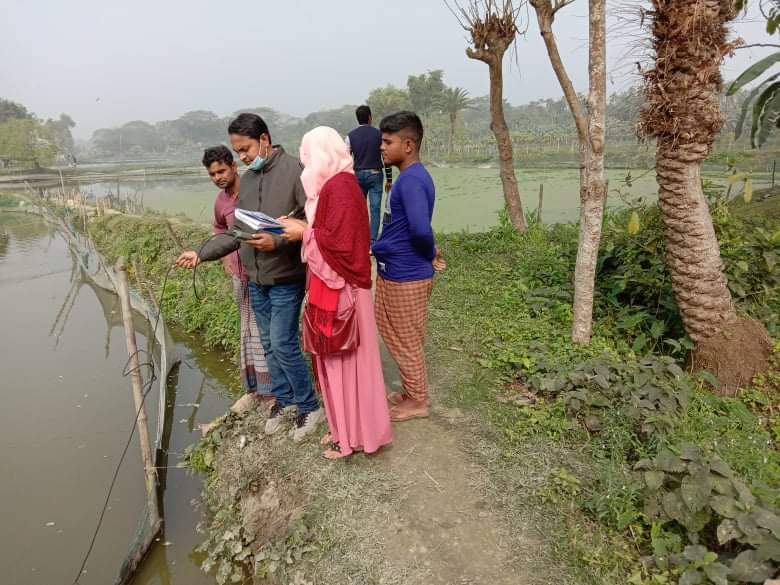 26/01/2021¯’vb: iwk`cyi,k¤¢yMÄ,m`i,gqgbwmsn‡mev MÖnYKvix Pvlxi msL¨v: 5‡mevi aiY: cvwbi ¸Yv¸Y cixÿv, gv‡Qi †ivM I gvQ Pvl welqK civgk© cÖ`vb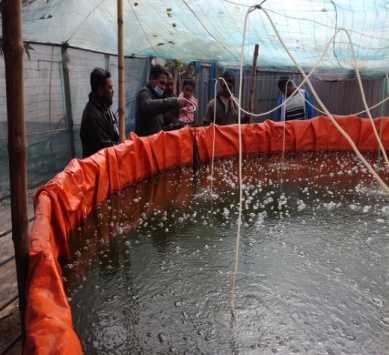 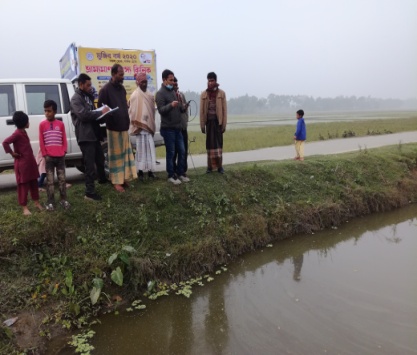 28/01/2021¯’vb: KvVvj,wÎkvj,gqgbwmsn‡mev MÖnYKvix Pvlxi msL¨v: 5‡mevi aiY: cvwbi ¸Yv¸Y cixÿv, gv‡Qi †ivM I gvQ Pvl welqK civgk© cÖ`vb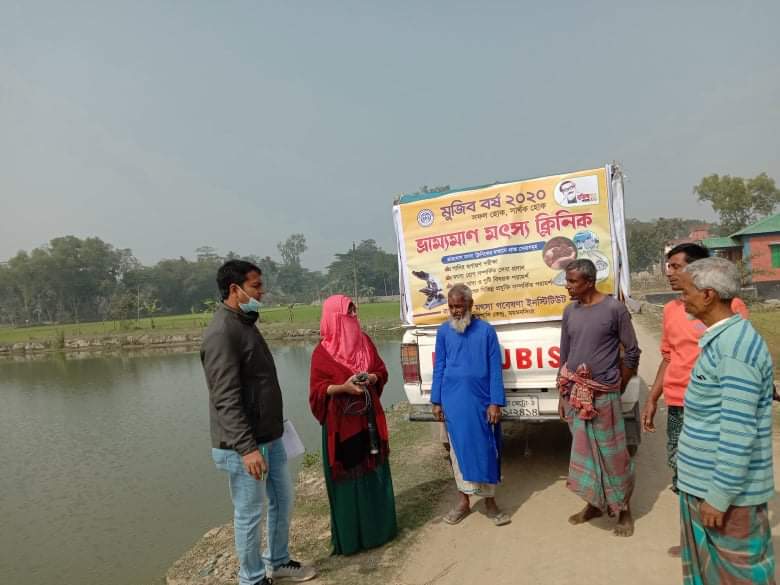 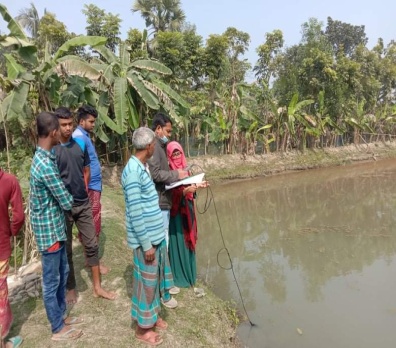 31/01/2021¯’vb: fveLvjx,m`i,gqgbwmsn‡mev MÖnYKvix Pvlxi msL¨v: 5‡mevi aiY: cvwbi ¸Yv¸Y cixÿv, gv‡Qi †ivM I gvQ Pvl welqK civgk© cÖ`vb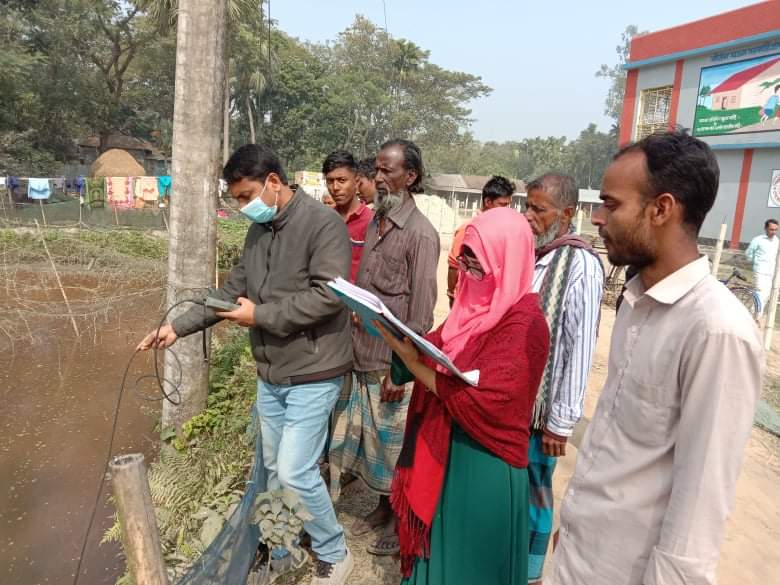 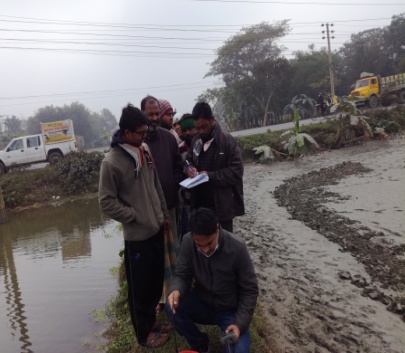 27/02/2021¯’vb: mvfvi,bv›`vBj,gqgbwmsn‡mev MÖnYKvix Pvlxi msL¨v: 5‡mevi aiY: cvwbi ¸Yv¸Y cixÿv, gv‡Qi †ivM I gvQ Pvl welqK civgk© cÖ`vb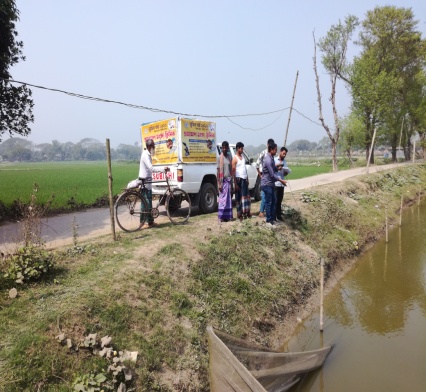 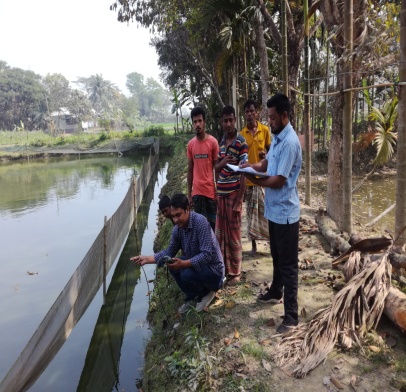 27/02/2021¯’vb: wkgyjZjx,ZvivBj,gqgbwmsn‡mev MÖnYKvix Pvlxi msL¨v: 5‡mevi aiY: cvwbi ¸Yv¸Y cixÿv, gv‡Qi †ivM I gvQ Pvl welqK civgk© cÖ`vb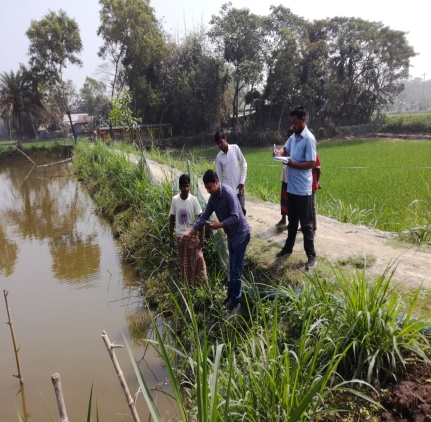 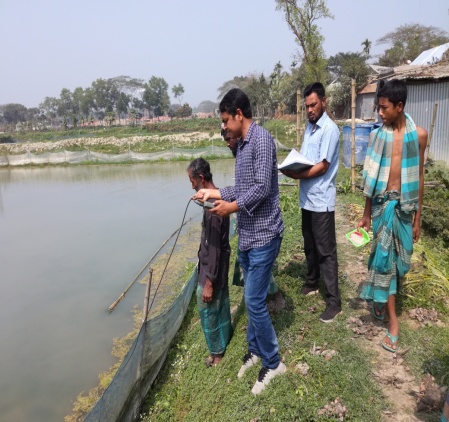 Kvh©µgAMÖMwZgšÍe¨1| †gavex RvwZ MV‡bi j‡ÿ¨ ¯‹z‡ji QvÎ/QvwÎ‡`i gv‡S grm¨ I grm¨RvZ Lv`¨ RbwcÖqKiY†gavex RvwZ MV‡bi j‡ÿ¨ ¯‹z‡ji QvÎ/QvwÎ‡`i gv‡S grm¨ I grm¨RvZ Lv`¨ RbwcÖqKiY Kivi j‡ÿ¨ Ck^iMÄ Dc‡Rjvi `Ëcvov miKix cÖv_wgK we`¨vjq wbe©vPb Kiv nq| cieZ©x‡Z G wel‡q ¯‹z‡ji cÖavb wkÿ‡Ki mv‡_ Av‡jvP¨ Kg©m~Px ev¯Íevq‡bi wel‡q 12 Gwcªj 2020 Zvwi‡L ¯‹z‡ji QvÎ I QvÎx‡`i gv‡S grm¨ I grm¨RvZ Lv`¨ weZi‡Yi w`b avh¨ Kiv nq| wKš‘ †KvwfW-19 gnvgvwii Kvi‡Y Kg©m~Px ¯’wMZ Kiv nq|2| åvg¨gvb grm¨ wK¬wb‡Ki gva¨‡g gvQ Pv‡l Lvgvix ch©v‡q cÖhyw³ MZ †mev cÖ`vbAv‡jvP¨ Kg©m~wPi AvIZvq gqgbwmsn, †bÎ‡Kvbv, wK‡kviMÄ I Uv½vBj ‡Rjvi wbe©vwPZ Dc‡Rjv h_vµ‡g gy³vMvQv, fvjyKv, dzjevoxqv, wÎkvj, †MŠwicyi, Ck¦iMÄ, ZvivKv›`v, †K›`yqv, KwUqvw` I gaycyi Dc‡Rjvq grm¨ D‡`¨v³v, grm¨ Lvgvix, cÖvwšÍK gvQ Pvlx‡`i cyKzi cvo I Lvgv‡i wM‡q grm¨ Pvl welqK wewfbœ (cvwbi ¸Yv¸b cixÿv, grm¨ †ivM m¤úwK©Z †mev cÖ`vb, grm¨ Lv`¨ I cywó welqK civgk©, grm¨ Pv‡li wewfbœ cÖhyw³ m¤úwK©Z civgk©, wjd‡jU-eyK‡jU cÖ`vb) †mev cÖ`vb Kiv nq| Av‡jvP¨ Kg©m~wPi gva¨‡g †gvU 52 Rb grm¨Pvlx, D‡`¨v³v, Lvgvix †K †mev cÖ`vb Kiv nq (cÖwZ‡e`b mshy³)|3| Bbw÷wUDU‡i D™¢vweZ grm¨Pvl cÖhyw³ GwZgLvbv/cÖwZeÜx/gwnjv gvwjKvbvaxb cyKz‡i cÖ‡qvMBbw÷wUDU‡i D™¢vweZ ˆK gv‡Qi mv‡_ wks I †Zjvwcqv gv‡Qi Pvl kxl©K cÖhyw³wU gy³vMvQvv Dc‡Rjvi †LiæqvRvbx MÖv‡gi AvjnvR Rvgvj DwÏbLvb GwZg Lvbvi 30 kZvsk cyKi wbe©vPb Kiv nq| †m †gvZv‡eK cyKzi cÖ¯‘Z K‡i 15 †g 2020 Zvwi‡L  †cvbv gRy` Kiv nq| G Kvh©µg A‡±vei gv‡mi †kl mßv‡n m¤úœb n‡e|4| gywRe e‡l© cwi¯‹vi cwi”QbœZv welqK Kvh©µg¯^v`ycvwb †K›`ª mn m`i `ß‡ii Awdm, n¨vPvix GjvKv, cyKz‡ii Avw½bv I AvevwmK GjvKv wbqwgZfv‡e cwi¯‹vi cwi”Qbœ ivLvi Kvh©µg Pjgvb i‡q‡Q|